													Page 1													Page 2Bigelow nurseries, inc.Employment Application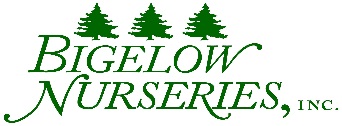 Applicant InformationApplicant InformationApplicant InformationApplicant InformationApplicant InformationApplicant InformationApplicant InformationApplicant InformationApplicant InformationApplicant InformationApplicant InformationApplicant InformationApplicant InformationApplicant InformationApplicant InformationApplicant InformationApplicant InformationApplicant InformationApplicant InformationApplicant InformationApplicant InformationApplicant InformationApplicant InformationApplicant InformationApplicant InformationApplicant InformationApplicant InformationLast NameLast NameLast NameFirstM.I.M.I.DateDateStreet AddressStreet AddressStreet AddressStreet AddressApartment/Unit #Apartment/Unit #Apartment/Unit #Apartment/Unit #CityStateZIPPhoneE-mail AddressE-mail AddressE-mail AddressDate AvailableDate AvailableDate AvailableDate AvailableSocial Security No.Social Security No.Social Security No.Desired SalaryDesired SalaryDesired SalaryDrivers License # and StateDrivers License # and StateDrivers License # and StateDrivers License # and StateDrivers License # and StateDrivers License # and StateDrivers License # and StatePosition Applied forPosition Applied forPosition Applied forPosition Applied forPosition Applied forPosition Applied forPosition Applied forAre you Employed Now?Are you Employed Now?Are you Employed Now?Are you Employed Now?Are you Employed Now?Are you Employed Now?Are you Employed Now?Are you Employed Now?Are you Employed Now?YES  YES  NO  NO  If so May We Inquire of Your Present Employer?If so May We Inquire of Your Present Employer?If so May We Inquire of Your Present Employer?If so May We Inquire of Your Present Employer?If so May We Inquire of Your Present Employer?If so May We Inquire of Your Present Employer?If so May We Inquire of Your Present Employer?If so May We Inquire of Your Present Employer?If so May We Inquire of Your Present Employer?If so May We Inquire of Your Present Employer?If so May We Inquire of Your Present Employer?YES  YES  NO  Have you ever worked for this company?Have you ever worked for this company?Have you ever worked for this company?Have you ever worked for this company?Have you ever worked for this company?Have you ever worked for this company?Have you ever worked for this company?Have you ever worked for this company?Have you ever worked for this company?YES  YES  NO  NO  If so, when?If so, when?If so, when?If so, when?EducationEducationEducationEducationEducationEducationEducationEducationEducationEducationEducationEducationEducationEducationEducationEducationEducationEducationEducationEducationEducationEducationEducationEducationEducationEducationEducationHigh SchoolHigh SchoolHigh SchoolAddressAddressFromFromToDid you graduate?Did you graduate?Did you graduate?YES  YES  NO  NO  NO  DegreeDegreeDegreeCollegeCollegeAddressAddressFromFromToDid you graduate?Did you graduate?Did you graduate?YES  YES  NO  NO  NO  DegreeDegreeDegreeOtherOtherAddressAddressFromFromToDid you graduate?Did you graduate?Did you graduate?YES  YES  NO  NO  NO  DegreeDegreeDegreeReferencesReferencesReferencesReferencesReferencesReferencesReferencesReferencesReferencesReferencesReferencesReferencesReferencesReferencesReferencesReferencesReferencesReferencesReferencesReferencesReferencesReferencesReferencesReferencesReferencesReferencesReferencesPlease list three professional references.Please list three professional references.Please list three professional references.Please list three professional references.Please list three professional references.Please list three professional references.Please list three professional references.Please list three professional references.Please list three professional references.Please list three professional references.Please list three professional references.Please list three professional references.Please list three professional references.Please list three professional references.Please list three professional references.Please list three professional references.Please list three professional references.Please list three professional references.Please list three professional references.Please list three professional references.Please list three professional references.Please list three professional references.Please list three professional references.Please list three professional references.Please list three professional references.Please list three professional references.Please list three professional references.Full NameFull NameFull NameRelationshipRelationshipRelationshipRelationshipRelationshipCompanyCompanyCompanyPhonePhonePhonePhoneAddressAddressAddressFull NameFull NameFull NameRelationshipRelationshipRelationshipRelationshipRelationshipCompanyCompanyCompanyPhonePhonePhonePhoneAddressAddressAddressFull NameFull NameFull NameRelationshipRelationshipRelationshipRelationshipRelationshipCompanyCompanyCompanyPhonePhonePhonePhoneAddressAddressAddressPrevious EmploymentPrevious EmploymentPrevious EmploymentPrevious EmploymentPrevious EmploymentPrevious EmploymentPrevious EmploymentPrevious EmploymentPrevious EmploymentPrevious EmploymentPrevious EmploymentPrevious EmploymentPrevious EmploymentPrevious EmploymentPrevious EmploymentPrevious EmploymentPrevious EmploymentPrevious EmploymentPrevious EmploymentPrevious EmploymentCompanyCompanyCompanyPhoneAddressAddressSupervisorSupervisorJob TitleJob TitleStarting SalaryStarting Salary$$$Ending SalaryEnding SalaryEnding SalaryEnding Salary$ResponsibilitiesResponsibilitiesResponsibilitiesResponsibilitiesResponsibilitiesFromToToReason for LeavingReason for LeavingMay we contact your previous supervisor for a reference?May we contact your previous supervisor for a reference?May we contact your previous supervisor for a reference?May we contact your previous supervisor for a reference?May we contact your previous supervisor for a reference?May we contact your previous supervisor for a reference?May we contact your previous supervisor for a reference?May we contact your previous supervisor for a reference?May we contact your previous supervisor for a reference?May we contact your previous supervisor for a reference?May we contact your previous supervisor for a reference?YES  NO  CompanyCompanyCompanyPhoneAddressAddressSupervisorSupervisorJob TitleJob TitleStarting SalaryStarting Salary$$$Ending SalaryEnding SalaryEnding SalaryEnding Salary$ResponsibilitiesResponsibilitiesResponsibilitiesResponsibilitiesResponsibilitiesFromToToReason for LeavingReason for LeavingMay we contact your previous supervisor for a reference?May we contact your previous supervisor for a reference?May we contact your previous supervisor for a reference?May we contact your previous supervisor for a reference?May we contact your previous supervisor for a reference?May we contact your previous supervisor for a reference?May we contact your previous supervisor for a reference?May we contact your previous supervisor for a reference?May we contact your previous supervisor for a reference?May we contact your previous supervisor for a reference?May we contact your previous supervisor for a reference?YES  NO  CompanyCompanyPhoneAddressAddressSupervisorSupervisorJob TitleJob TitleStarting SalaryStarting Salary$$$Ending SalaryEnding SalaryEnding SalaryEnding Salary$ResponsibilitiesResponsibilitiesResponsibilitiesResponsibilitiesResponsibilitiesFromToToReason for LeavingReason for LeavingMay we contact your previous supervisor for a reference?May we contact your previous supervisor for a reference?May we contact your previous supervisor for a reference?May we contact your previous supervisor for a reference?May we contact your previous supervisor for a reference?May we contact your previous supervisor for a reference?May we contact your previous supervisor for a reference?May we contact your previous supervisor for a reference?May we contact your previous supervisor for a reference?May we contact your previous supervisor for a reference?May we contact your previous supervisor for a reference?YES  NO  Military ServiceMilitary ServiceMilitary ServiceMilitary ServiceMilitary ServiceMilitary ServiceMilitary ServiceMilitary ServiceMilitary ServiceMilitary ServiceMilitary ServiceMilitary ServiceMilitary ServiceMilitary ServiceMilitary ServiceMilitary ServiceMilitary ServiceMilitary ServiceMilitary ServiceMilitary ServiceBranchBranchFromFromToRank at DischargeRank at DischargeRank at DischargeRank at DischargeRank at DischargeRank at DischargeType of DischargeType of DischargeType of DischargeType of DischargeType of DischargeIf other than honorable, explainIf other than honorable, explainIf other than honorable, explainIf other than honorable, explainIf other than honorable, explainIf other than honorable, explainIf other than honorable, explainIf other than honorable, explainDisclaimer and SignatureDisclaimer and SignatureDisclaimer and SignatureDisclaimer and SignatureDisclaimer and SignatureDisclaimer and SignatureDisclaimer and SignatureDisclaimer and SignatureDisclaimer and SignatureDisclaimer and SignatureDisclaimer and SignatureDisclaimer and SignatureDisclaimer and SignatureDisclaimer and SignatureDisclaimer and SignatureDisclaimer and SignatureDisclaimer and SignatureDisclaimer and SignatureDisclaimer and SignatureDisclaimer and SignatureI certify that my answers are true and complete to the best of my knowledge. If this application leads to employment, I understand that false or misleading information in my application, interview or accompanying resume (if any) may result in my release.If you are to be hired by Bigelow Nurseries, Inc., you will be required to attest to your identity and employment eligibility, and to present documents confirming your identity and employment eligibility.  You cannot be hired if you cannot comply with these requirements.I understand that filling out this form does not indicate there is a position open and does not obligate the Bigelow Nurseries, Inc. to hire.  If hired I agree to abide by all company work rules, policies and procedures.  Bigelow Nurseries, Inc. retains the right to revise its policies or procedures in whole or in part, at any time.I certify that my answers are true and complete to the best of my knowledge. If this application leads to employment, I understand that false or misleading information in my application, interview or accompanying resume (if any) may result in my release.If you are to be hired by Bigelow Nurseries, Inc., you will be required to attest to your identity and employment eligibility, and to present documents confirming your identity and employment eligibility.  You cannot be hired if you cannot comply with these requirements.I understand that filling out this form does not indicate there is a position open and does not obligate the Bigelow Nurseries, Inc. to hire.  If hired I agree to abide by all company work rules, policies and procedures.  Bigelow Nurseries, Inc. retains the right to revise its policies or procedures in whole or in part, at any time.I certify that my answers are true and complete to the best of my knowledge. If this application leads to employment, I understand that false or misleading information in my application, interview or accompanying resume (if any) may result in my release.If you are to be hired by Bigelow Nurseries, Inc., you will be required to attest to your identity and employment eligibility, and to present documents confirming your identity and employment eligibility.  You cannot be hired if you cannot comply with these requirements.I understand that filling out this form does not indicate there is a position open and does not obligate the Bigelow Nurseries, Inc. to hire.  If hired I agree to abide by all company work rules, policies and procedures.  Bigelow Nurseries, Inc. retains the right to revise its policies or procedures in whole or in part, at any time.I certify that my answers are true and complete to the best of my knowledge. If this application leads to employment, I understand that false or misleading information in my application, interview or accompanying resume (if any) may result in my release.If you are to be hired by Bigelow Nurseries, Inc., you will be required to attest to your identity and employment eligibility, and to present documents confirming your identity and employment eligibility.  You cannot be hired if you cannot comply with these requirements.I understand that filling out this form does not indicate there is a position open and does not obligate the Bigelow Nurseries, Inc. to hire.  If hired I agree to abide by all company work rules, policies and procedures.  Bigelow Nurseries, Inc. retains the right to revise its policies or procedures in whole or in part, at any time.I certify that my answers are true and complete to the best of my knowledge. If this application leads to employment, I understand that false or misleading information in my application, interview or accompanying resume (if any) may result in my release.If you are to be hired by Bigelow Nurseries, Inc., you will be required to attest to your identity and employment eligibility, and to present documents confirming your identity and employment eligibility.  You cannot be hired if you cannot comply with these requirements.I understand that filling out this form does not indicate there is a position open and does not obligate the Bigelow Nurseries, Inc. to hire.  If hired I agree to abide by all company work rules, policies and procedures.  Bigelow Nurseries, Inc. retains the right to revise its policies or procedures in whole or in part, at any time.I certify that my answers are true and complete to the best of my knowledge. If this application leads to employment, I understand that false or misleading information in my application, interview or accompanying resume (if any) may result in my release.If you are to be hired by Bigelow Nurseries, Inc., you will be required to attest to your identity and employment eligibility, and to present documents confirming your identity and employment eligibility.  You cannot be hired if you cannot comply with these requirements.I understand that filling out this form does not indicate there is a position open and does not obligate the Bigelow Nurseries, Inc. to hire.  If hired I agree to abide by all company work rules, policies and procedures.  Bigelow Nurseries, Inc. retains the right to revise its policies or procedures in whole or in part, at any time.I certify that my answers are true and complete to the best of my knowledge. If this application leads to employment, I understand that false or misleading information in my application, interview or accompanying resume (if any) may result in my release.If you are to be hired by Bigelow Nurseries, Inc., you will be required to attest to your identity and employment eligibility, and to present documents confirming your identity and employment eligibility.  You cannot be hired if you cannot comply with these requirements.I understand that filling out this form does not indicate there is a position open and does not obligate the Bigelow Nurseries, Inc. to hire.  If hired I agree to abide by all company work rules, policies and procedures.  Bigelow Nurseries, Inc. retains the right to revise its policies or procedures in whole or in part, at any time.I certify that my answers are true and complete to the best of my knowledge. If this application leads to employment, I understand that false or misleading information in my application, interview or accompanying resume (if any) may result in my release.If you are to be hired by Bigelow Nurseries, Inc., you will be required to attest to your identity and employment eligibility, and to present documents confirming your identity and employment eligibility.  You cannot be hired if you cannot comply with these requirements.I understand that filling out this form does not indicate there is a position open and does not obligate the Bigelow Nurseries, Inc. to hire.  If hired I agree to abide by all company work rules, policies and procedures.  Bigelow Nurseries, Inc. retains the right to revise its policies or procedures in whole or in part, at any time.I certify that my answers are true and complete to the best of my knowledge. If this application leads to employment, I understand that false or misleading information in my application, interview or accompanying resume (if any) may result in my release.If you are to be hired by Bigelow Nurseries, Inc., you will be required to attest to your identity and employment eligibility, and to present documents confirming your identity and employment eligibility.  You cannot be hired if you cannot comply with these requirements.I understand that filling out this form does not indicate there is a position open and does not obligate the Bigelow Nurseries, Inc. to hire.  If hired I agree to abide by all company work rules, policies and procedures.  Bigelow Nurseries, Inc. retains the right to revise its policies or procedures in whole or in part, at any time.I certify that my answers are true and complete to the best of my knowledge. If this application leads to employment, I understand that false or misleading information in my application, interview or accompanying resume (if any) may result in my release.If you are to be hired by Bigelow Nurseries, Inc., you will be required to attest to your identity and employment eligibility, and to present documents confirming your identity and employment eligibility.  You cannot be hired if you cannot comply with these requirements.I understand that filling out this form does not indicate there is a position open and does not obligate the Bigelow Nurseries, Inc. to hire.  If hired I agree to abide by all company work rules, policies and procedures.  Bigelow Nurseries, Inc. retains the right to revise its policies or procedures in whole or in part, at any time.I certify that my answers are true and complete to the best of my knowledge. If this application leads to employment, I understand that false or misleading information in my application, interview or accompanying resume (if any) may result in my release.If you are to be hired by Bigelow Nurseries, Inc., you will be required to attest to your identity and employment eligibility, and to present documents confirming your identity and employment eligibility.  You cannot be hired if you cannot comply with these requirements.I understand that filling out this form does not indicate there is a position open and does not obligate the Bigelow Nurseries, Inc. to hire.  If hired I agree to abide by all company work rules, policies and procedures.  Bigelow Nurseries, Inc. retains the right to revise its policies or procedures in whole or in part, at any time.I certify that my answers are true and complete to the best of my knowledge. If this application leads to employment, I understand that false or misleading information in my application, interview or accompanying resume (if any) may result in my release.If you are to be hired by Bigelow Nurseries, Inc., you will be required to attest to your identity and employment eligibility, and to present documents confirming your identity and employment eligibility.  You cannot be hired if you cannot comply with these requirements.I understand that filling out this form does not indicate there is a position open and does not obligate the Bigelow Nurseries, Inc. to hire.  If hired I agree to abide by all company work rules, policies and procedures.  Bigelow Nurseries, Inc. retains the right to revise its policies or procedures in whole or in part, at any time.I certify that my answers are true and complete to the best of my knowledge. If this application leads to employment, I understand that false or misleading information in my application, interview or accompanying resume (if any) may result in my release.If you are to be hired by Bigelow Nurseries, Inc., you will be required to attest to your identity and employment eligibility, and to present documents confirming your identity and employment eligibility.  You cannot be hired if you cannot comply with these requirements.I understand that filling out this form does not indicate there is a position open and does not obligate the Bigelow Nurseries, Inc. to hire.  If hired I agree to abide by all company work rules, policies and procedures.  Bigelow Nurseries, Inc. retains the right to revise its policies or procedures in whole or in part, at any time.I certify that my answers are true and complete to the best of my knowledge. If this application leads to employment, I understand that false or misleading information in my application, interview or accompanying resume (if any) may result in my release.If you are to be hired by Bigelow Nurseries, Inc., you will be required to attest to your identity and employment eligibility, and to present documents confirming your identity and employment eligibility.  You cannot be hired if you cannot comply with these requirements.I understand that filling out this form does not indicate there is a position open and does not obligate the Bigelow Nurseries, Inc. to hire.  If hired I agree to abide by all company work rules, policies and procedures.  Bigelow Nurseries, Inc. retains the right to revise its policies or procedures in whole or in part, at any time.I certify that my answers are true and complete to the best of my knowledge. If this application leads to employment, I understand that false or misleading information in my application, interview or accompanying resume (if any) may result in my release.If you are to be hired by Bigelow Nurseries, Inc., you will be required to attest to your identity and employment eligibility, and to present documents confirming your identity and employment eligibility.  You cannot be hired if you cannot comply with these requirements.I understand that filling out this form does not indicate there is a position open and does not obligate the Bigelow Nurseries, Inc. to hire.  If hired I agree to abide by all company work rules, policies and procedures.  Bigelow Nurseries, Inc. retains the right to revise its policies or procedures in whole or in part, at any time.I certify that my answers are true and complete to the best of my knowledge. If this application leads to employment, I understand that false or misleading information in my application, interview or accompanying resume (if any) may result in my release.If you are to be hired by Bigelow Nurseries, Inc., you will be required to attest to your identity and employment eligibility, and to present documents confirming your identity and employment eligibility.  You cannot be hired if you cannot comply with these requirements.I understand that filling out this form does not indicate there is a position open and does not obligate the Bigelow Nurseries, Inc. to hire.  If hired I agree to abide by all company work rules, policies and procedures.  Bigelow Nurseries, Inc. retains the right to revise its policies or procedures in whole or in part, at any time.I certify that my answers are true and complete to the best of my knowledge. If this application leads to employment, I understand that false or misleading information in my application, interview or accompanying resume (if any) may result in my release.If you are to be hired by Bigelow Nurseries, Inc., you will be required to attest to your identity and employment eligibility, and to present documents confirming your identity and employment eligibility.  You cannot be hired if you cannot comply with these requirements.I understand that filling out this form does not indicate there is a position open and does not obligate the Bigelow Nurseries, Inc. to hire.  If hired I agree to abide by all company work rules, policies and procedures.  Bigelow Nurseries, Inc. retains the right to revise its policies or procedures in whole or in part, at any time.I certify that my answers are true and complete to the best of my knowledge. If this application leads to employment, I understand that false or misleading information in my application, interview or accompanying resume (if any) may result in my release.If you are to be hired by Bigelow Nurseries, Inc., you will be required to attest to your identity and employment eligibility, and to present documents confirming your identity and employment eligibility.  You cannot be hired if you cannot comply with these requirements.I understand that filling out this form does not indicate there is a position open and does not obligate the Bigelow Nurseries, Inc. to hire.  If hired I agree to abide by all company work rules, policies and procedures.  Bigelow Nurseries, Inc. retains the right to revise its policies or procedures in whole or in part, at any time.I certify that my answers are true and complete to the best of my knowledge. If this application leads to employment, I understand that false or misleading information in my application, interview or accompanying resume (if any) may result in my release.If you are to be hired by Bigelow Nurseries, Inc., you will be required to attest to your identity and employment eligibility, and to present documents confirming your identity and employment eligibility.  You cannot be hired if you cannot comply with these requirements.I understand that filling out this form does not indicate there is a position open and does not obligate the Bigelow Nurseries, Inc. to hire.  If hired I agree to abide by all company work rules, policies and procedures.  Bigelow Nurseries, Inc. retains the right to revise its policies or procedures in whole or in part, at any time.I certify that my answers are true and complete to the best of my knowledge. If this application leads to employment, I understand that false or misleading information in my application, interview or accompanying resume (if any) may result in my release.If you are to be hired by Bigelow Nurseries, Inc., you will be required to attest to your identity and employment eligibility, and to present documents confirming your identity and employment eligibility.  You cannot be hired if you cannot comply with these requirements.I understand that filling out this form does not indicate there is a position open and does not obligate the Bigelow Nurseries, Inc. to hire.  If hired I agree to abide by all company work rules, policies and procedures.  Bigelow Nurseries, Inc. retains the right to revise its policies or procedures in whole or in part, at any time.SignatureSignatureSignatureSignatureDate